DEFINISI TQMOleh Yayuk Indah Wahyuning Tyas, SE.MMMendifinisikan mutu / kualitas memerlukan pandangan yang komprehensif. Ada beberapa elemen bahwa sesuatu dikatakan berkualitas, yakni : Kualitas meliputi usaha memenuhi atau melebihi harapan pelanggan.Kualitas mencangkup produk, jasa, manusia, proses, dan lingkunganKualitas merupakan kondisi yang selalu berubah (apa yang dianggap berkualitas saat ini mungkin dianggap kurang berkualitas pada saat yang lain).Kualitas merupakan suatu kondisi dinamis yang berhubungan dengan produk, jasa, manusia, proses, dan lingkungan yang memenuhi atau melebihi harapan.Mutu terpadu atau disebut juga Total Quality Management (TQM) dapat didefinisikan dari tiga kata yang dimilikinya yaitu :Total (keseluruhan), Quality (kualitas, derajat/tingkat keunggulan barang atau jasa), Management (tindakan,seni,cara,menghandel, pengendalian,pengarahan). Dari ketiga kata yang dimilikinya, definisi TQM adalah :”sistem manajemen yang berorientasi pada kepuasan pelanggan dengan kegiatan yang diupayakan benar sekali. Melalui perbaikan berkesinambungan dan memotivasi karyawan”. Unsur-unsu utamaTQM :Fokus pada pelangganObsesi terhadap kualitasPendekatan ilmiahKomitmen jangka panjangKerja sama timPerbaikan sistem secara berkesinambunganPendidikan ddan pelatihanKebebasan yang terkendali Kesatuan tujuanAdanya keterlibatan dan pemberdayaan karyawanPrinsip-prinsip TQM :Program TQM harus didasarkan pada kesadaran akan kualitas dan berorientasi pada kualitas dalam semua kegiatannya sepanjang program.Program TQM harus mempunyasi sifat kemanusiaan yang kuat dalam memberlakukan karyawan.Didasarlkan pada pendekatan desentralisasi yang memberikan wewenang semua tingkat.Lima Pilar TQM :ProdukProsesOrganisasiPemimpinKomitmenManfaat program TQM : Bagi pelanggan :Tidak ada masalah dalam pelayananKepedulian terhadap pelangganKepuasan pelangganBagi institusi :Terdapat perubahan kualitas produk dan pelayananStaff lebih termotivasiProduktifitas meningkatBiaya turunProduk cacat berkurangPermasalahan dapat diselesaikan dengan cepatBagi staff :PemberdayaanLebih terlatih dan berkemampuanLebih dihargai dan diakui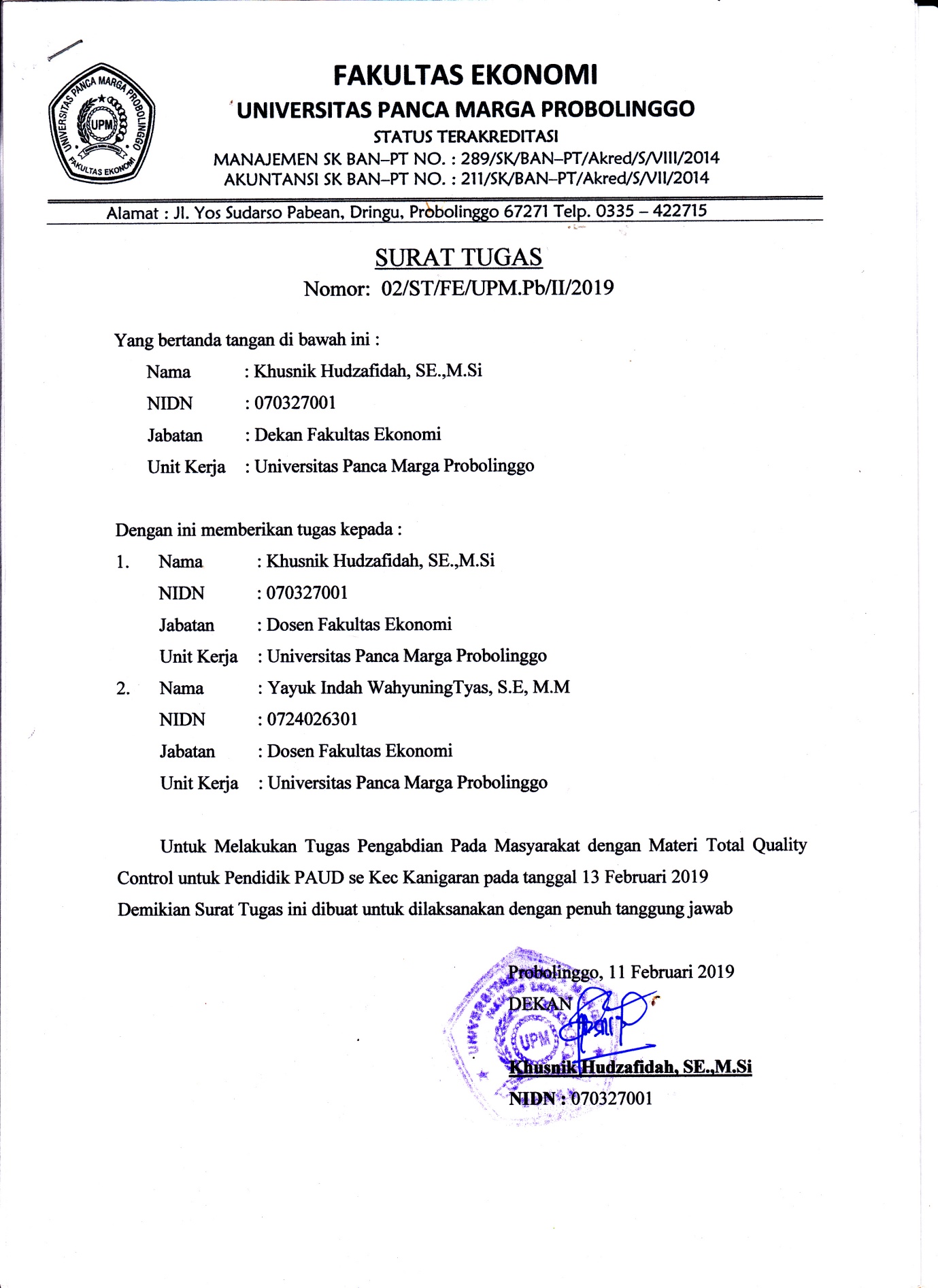 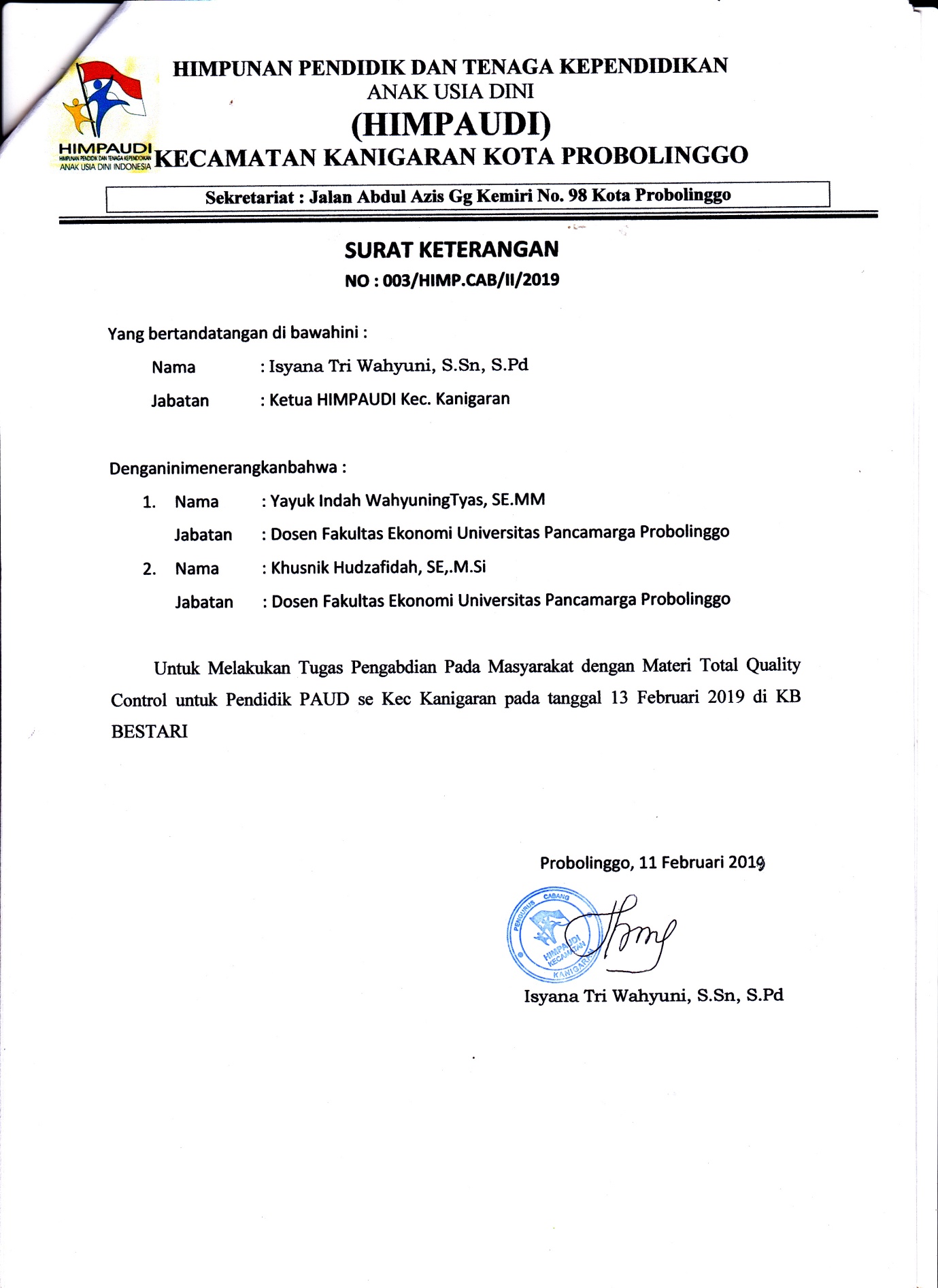 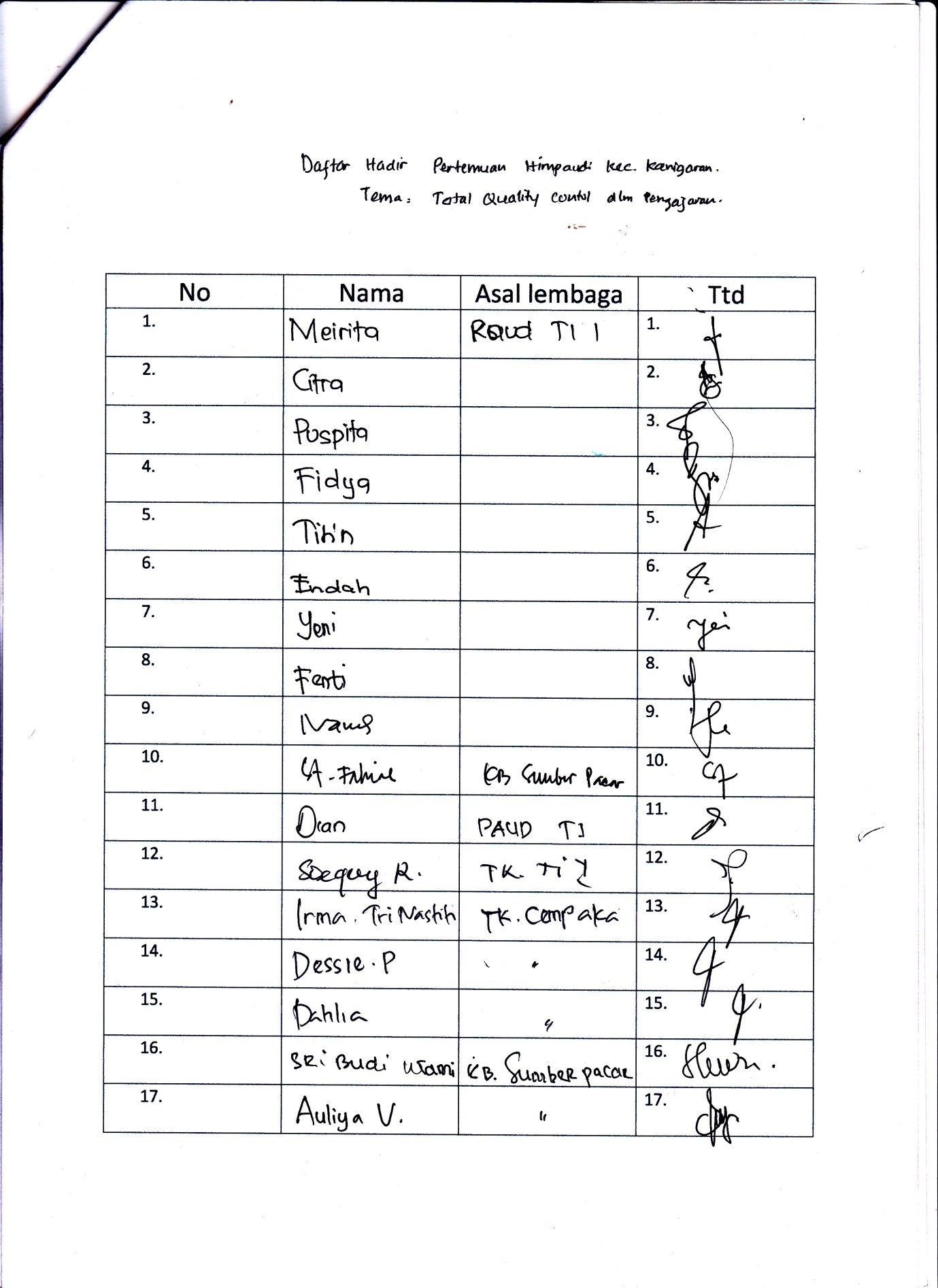 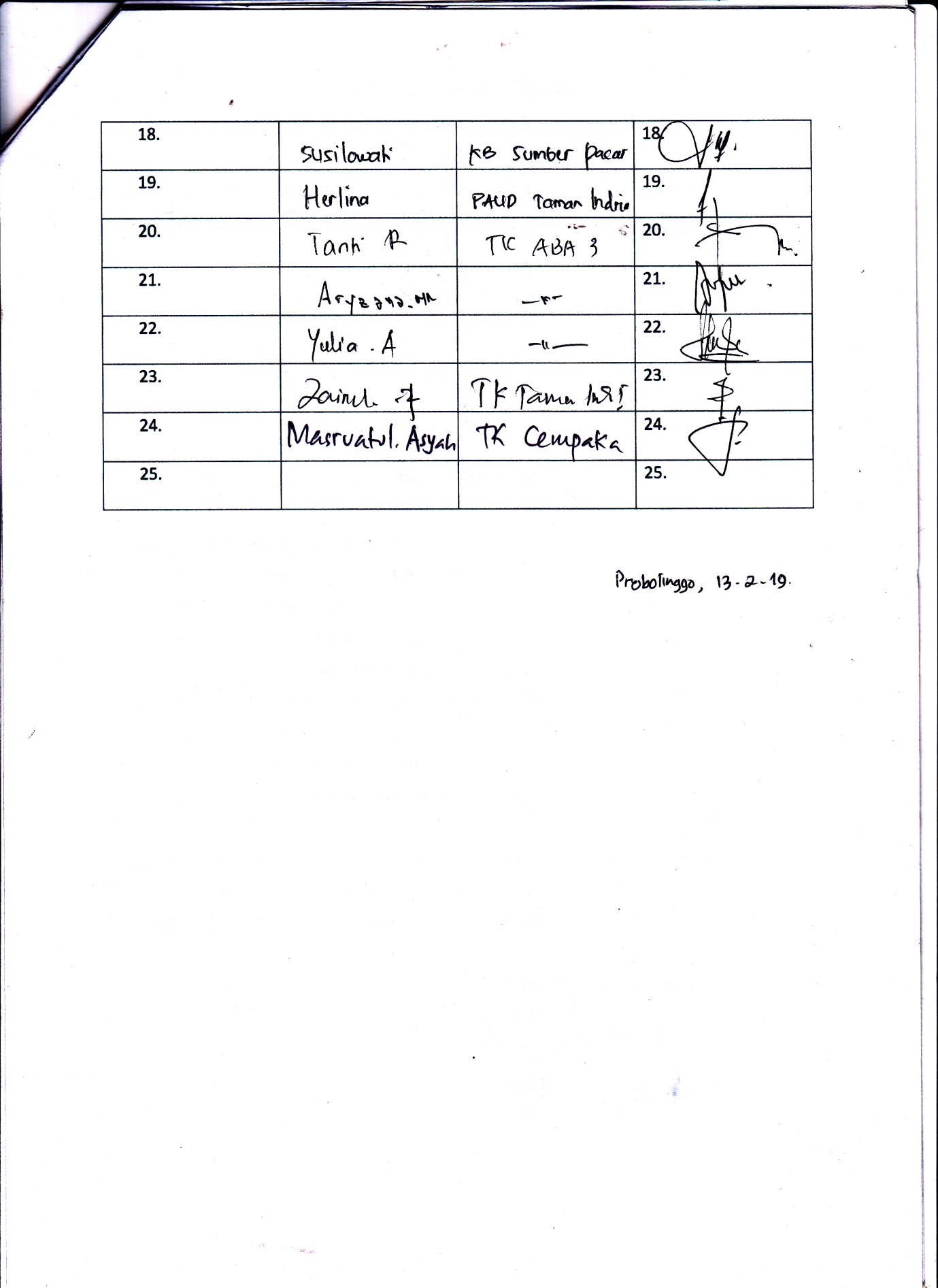 Kegiatan Pengabdian Pada MasyarakatMateri “Materi Total Quality Control”untuk Pendidik PAUD se Kec Kanigaran 13 Februari 2019 di KB BESTARI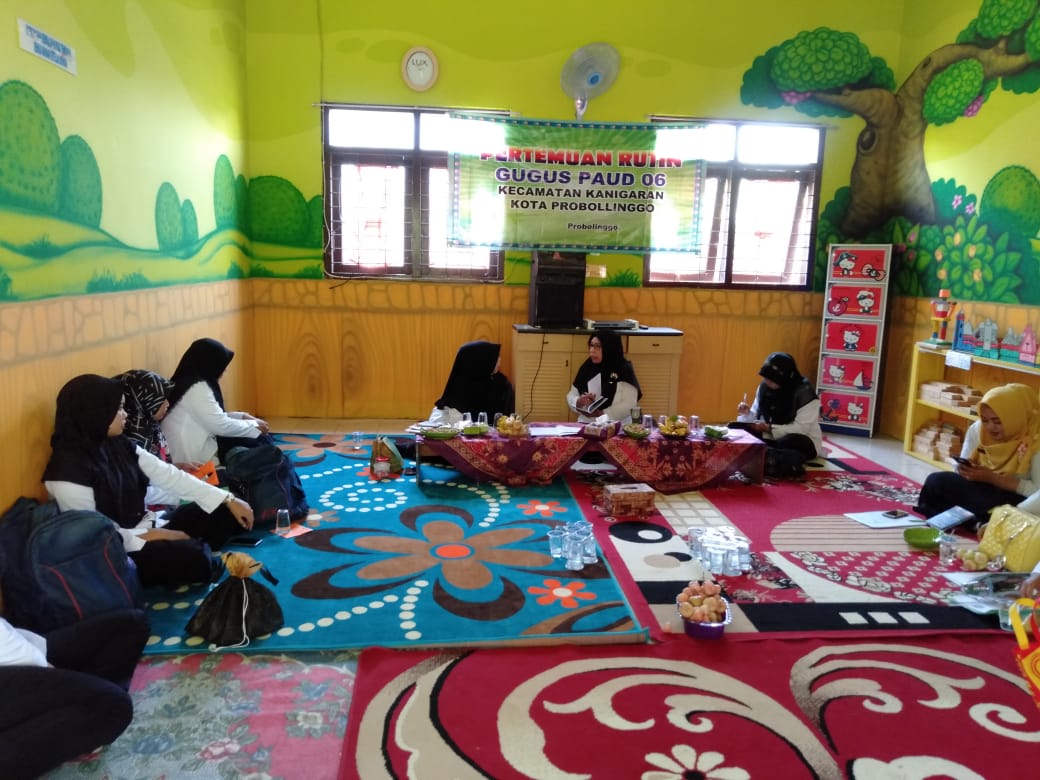 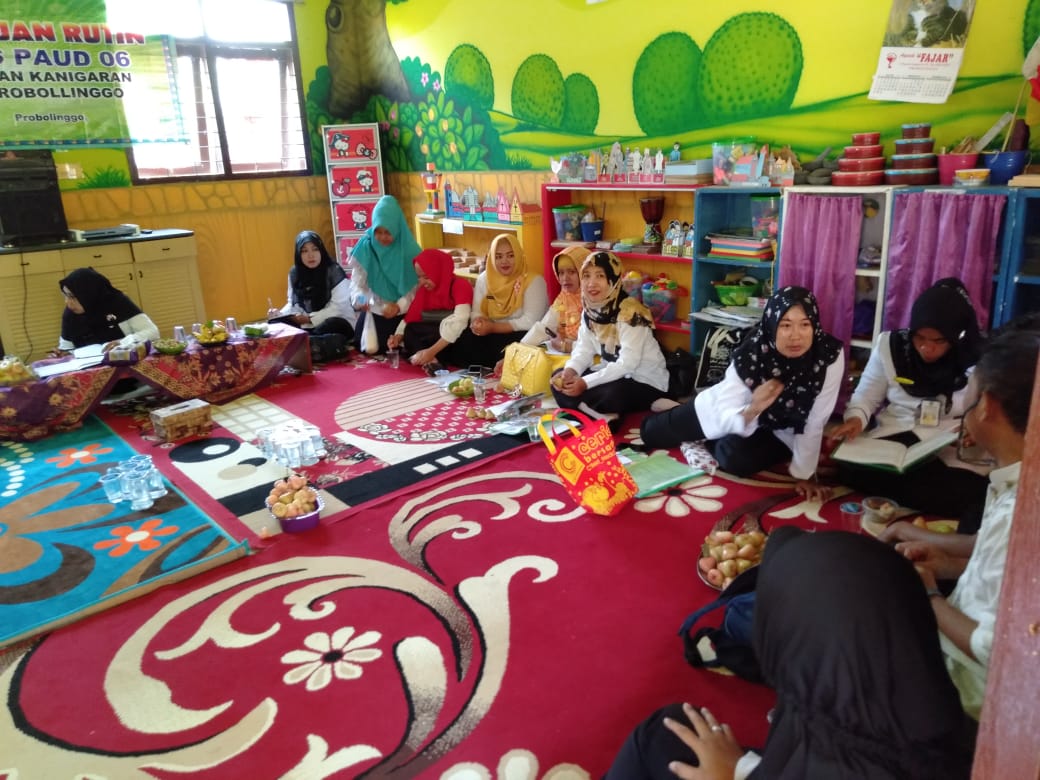 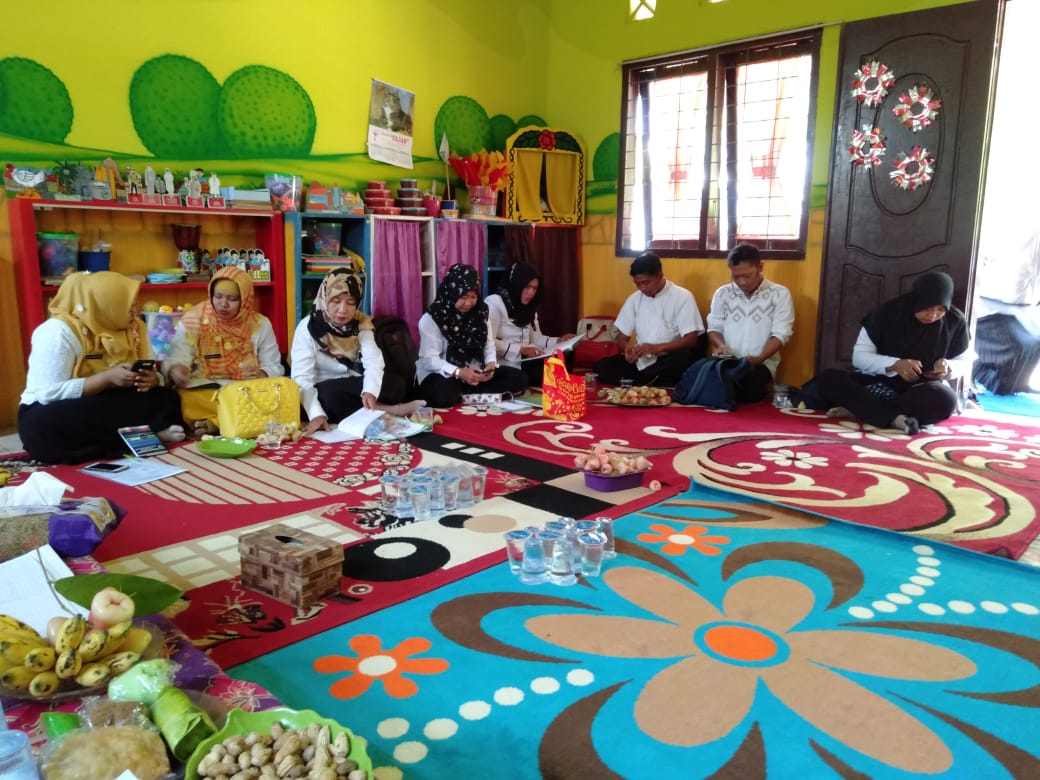 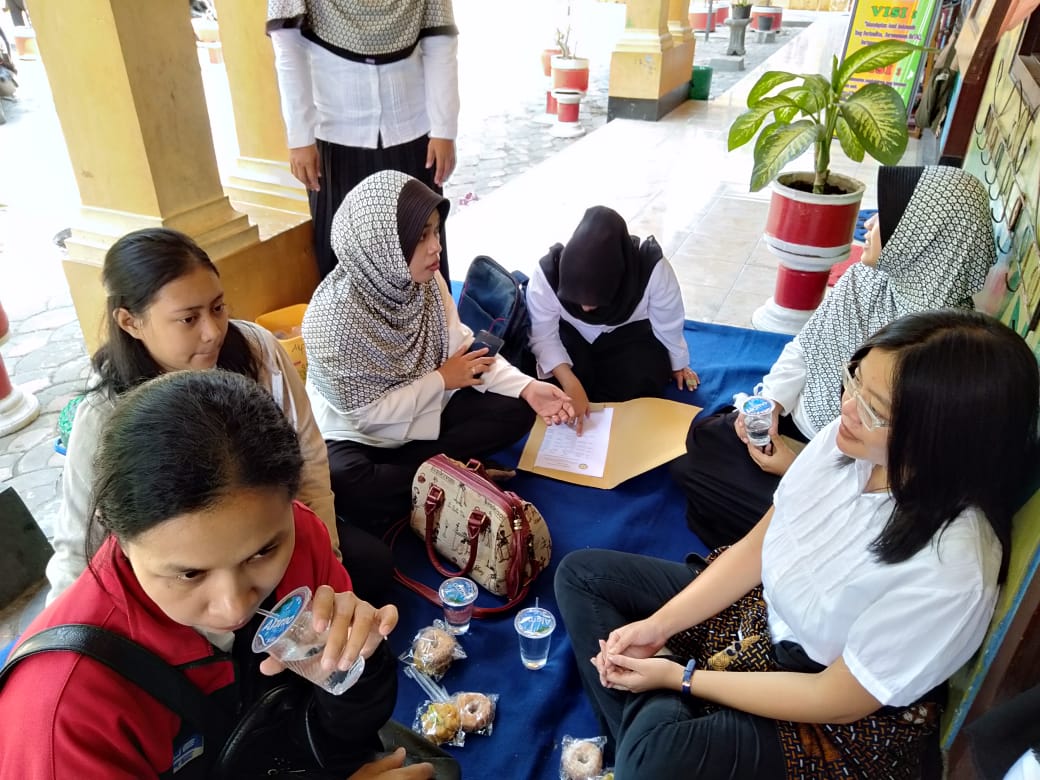 